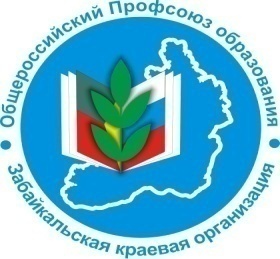 В ПРОФСОЮЗНЫЙ УГОЛОК                                       Информационный листок «Профсоюз помог». Выпуск № 2  март   2017 г.Профсоюз помог учителю  средней школы № 5 г. Краснокаменск отстоять право на досрочную пенсию  В конце 2017 года в краевой комитет Профсоюза обратилась член Профсоюза, учитель средней  школы № 5  г.Краснокаменск  с просьбой  оказать   юридическую  помощь в судебном оспаривании отказа  Управления Пенсионного фонда  в назначении пенсии. Пенсионный фонд исключил из стажа работы   педагога 9 месяцев учебных отпусков.  Краевой комитет Профсоюза оказал юридическую помощь в консультировании члена профсоюза, анализе представленных документов и составлении искового заявления в суд. В  феврале 2018  года решением Краснокаменского районного суда исковые требования педагога были удовлетворены  в полном объеме.Суд обязал Пенсионный фонд включить в педагогический стаж учителя периоды нахождения её в учебных отпусках,  назначил пенсию с момента подачи заявления о  назначении  пенсии. Решение суда вступило в законную силу и подлежит исполнению. Учителю будет произведен  перерасчёт пенсии за 6 месяцев.Если у Вас возникают вопросы, то их можно задать в краевой комитет профсоюза:г. Чита, ул. Ленина, 90, 3 этаж тел 8 (3022) 26 44 75  email: obkom.chita@mail.ru